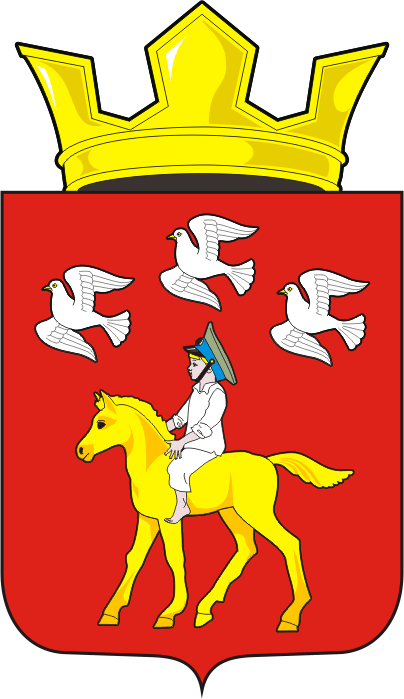 АДМИНИСТРАЦИЯ ЧЕРКАССКОГО СЕЛЬСОВЕТА                                  САРАКТАШСКОГО РАЙОНА ОРЕНБУРГСКОЙ ОБЛАСТИП О С Т А Н О В Л Е Н И Е _________________________________________________________________________________________________________02.12.2020 г.                                  с. Черкассы                                         № 128-пО проведении на  территории Черкасского сельсоветаСаракташского  района Оренбургской областиконкурса «Новогоднее настроение»         В целях стимулирования творческого подхода к оформлению территории Черкасского сельсовета, а также вовлечения жителей  в  создание праздничной атмосферы в новогодние и рождественские праздники:   Объявить конкурс на лучшее новогоднее оформление объектов среди  организаций и учреждений осуществляющих свою деятельность на территории сельского поселения, а также среди домов и придомовых территорий сел Черкассы и Александровка. Утвердить Положение о конкурсе на лучшее новогоднее оформление территории Черкасского сельсовета (приложение №1).Утвердить состав комиссии по проведению конкурса на лучшее новогоднее оформление (приложение №2).Утвердить форму заявки на участие в конкурсе (Приложение №3). Контроль за исполнением постановления оставляю за собойНастоящее постановление вступает в силу после дня его обнародования и подлежит размещению на официальном сайте МО Черкасский сельсовет в сети «Интернет».Глава Черкасского сельсовета                                                     Т.В. Кучугурова.Приложение   №1 к постановлению администрации Черкасского сельсоветаот 02.12.2020 г. № 128ПОЛОЖЕНИЕо конкурсе на лучшее новогоднее оформление территории Черкасского сельсовета1. Общие положения1.1. Настоящее положение определяет порядок и условия проведения конкурса на лучшее новогоднее оформление территории Черкасского сельсовета. 1.2. Организатором проведения конкурса является администрация Черкасского сельсовета. 2. Цели проведения конкурса2.1. Создание праздничной атмосферы и настроения жителей и гостей на территории Черкасского сельсовета, создание условий для активного зимнего отдыха детей и взрослых.2.2. Улучшение внешнего облика зданий, улиц и домов в селах сельсовета.2.3. Привлечение жителей, организаций и учреждений к новогоднему оформлению домов,  зданий, повышение ответственности населения за соблюдением чистоты и порядка.2.4. Развитие и поощрение художественного творчества участников новогодних мероприятий, интереса к прекрасному.3. Порядок проведения конкурса3.1. В конкурсе принимают участие юридические лица,  индивидуальные предприниматели и жители Черкасского сельсовета. 3.2. Конкурс проводится с 15 по 29 декабря 2020 года. Призовой фонд конкурса составляет 15 тысяч рублей. Финансирование расходов производится из средств местного бюджета.3.3. Конкурс проводится по следующим номинациям:-«Новогодний серпантин» -лучшее новогоднее оформление фасадов  зданий предприятий и учреждений, индивидуальных предпринимателей; -«Мой новогодний дом» -лучшее новогоднее оформление домов и придомовых территорий. 3.4. Заявки на участие в конкурсе принимаются с 10 декабря по 25 декабря 2020 года на электронный адрес: kt_adm@mail.ru или по факсу: 25-5-22. (Форма заявки приведена в приложении №3 к Положению о  конкурсе).
3.5. С 28 декабря по 29 декабря 2020 года конкурсная комиссия организует выезды на объекты лиц подавших заявку на участие в Конкурсе для определения победителей. 4. Критерии оценки конкурса4.1. Участники конкурса должны своевременно организовать и выполнить работы по декоративному освещению и праздничному оформлению своей территории, зданий и сооружений.4.2. В номинациях   оценивается:-оригинальность и выразительность;-комплексный подход к оформлению территорий, зданий и сооружений новогодней символикой в дневное и вечернее время (цветная подсветка зданий, световое оформление деревьев, установление искусственных или живых елей;-применение нестандартных творческих и технических решений;-использование   современных  технологий   светового оформления;-благоустройство прилегающей территории, размещение фигур из снега, льда по новогодней тематике.5. Подведение итогов конкурса5.1. Подведение итогов осуществляет конкурсная комиссия 29 декабря 2020 года. Победителям в каждой номинации вручаются дипломы, благодарственные письма и ценные подарки.5.2. Результаты конкурса оформляются итоговым протоколом.5.3. Награждение победителей проводится в администрации Черкасского сельсовета с соблюдением санитарно-эпидемиологического благополучия  и профилактики распространения инфекционных заболеваний.Приложение № 2 к постановлению администрации Черкасского сельсовета от 02.12.2020 г.  № 128СОСТАВкомиссии по проведению конкурса на лучшее новогоднее оформление территории Черкасского сельсовета.Кучугурова 			- глава муниципального образования Татьяна Васильевна                   Черкасский сельсоветИмамбаев				- заместитель главы администрации Мурат Мундажалиевич             Черкасского сельсовета Члены комиссии:Алекбашева			- депутат Совета депутатов муниципальногоОльга Бурумбаевна		  образования Черкасский сельсоветГриева 				- депутат Совета депутатов муниципальногоЗоя Александровна		  образования Черкасский сельсоветДосмогамбетов			- депутат Совета депутатов муниципальногоКалимжан Молдагалеевич        образования Черкасский сельсоветЦыцерова				- депутат Совета депутатов муниципальногоЮлия Николаевна		  образования Черкасский сельсовет.Приложение  № 3к постановлению администрацииЧеркасского сельсовета от 02.12.2020 г № 128З А Я В К Ана участие в конкурсе «Новогоднее настроение»адрес___________________________________________________________________наименование предприятия, учреждения_____________________________________1. Фамилия, имя, отчество руководителя   или частного лица_____________________________________________________________________________________________________________________________2. Номинация ___________________________________________________________3. Контактный телефон:__________________________________________________4. Дата подачи заявки_____________________________